Imam Hussain’s Journey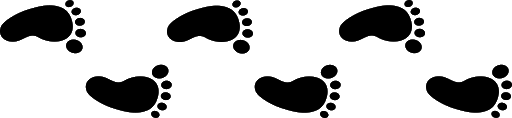 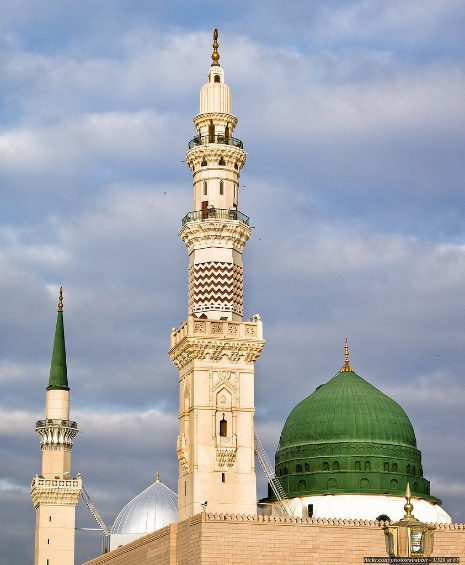 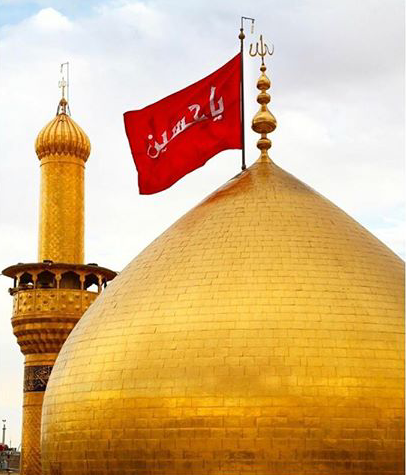 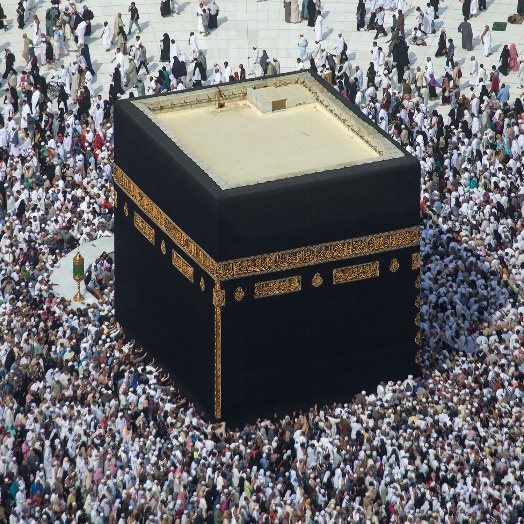 Medina				Karbala				       Mecca		